3D shapes faces homeworkWrite the names of the faces that each shape has.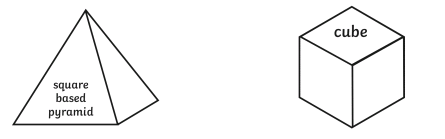 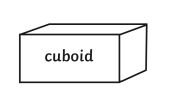 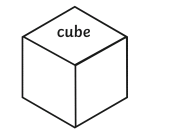 